RESUME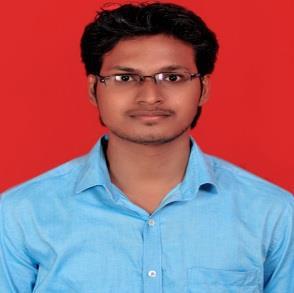 Name	: NARENDRANProfession : Civil EngineerE-Mail ID	: narendran.375083@2freemail.com 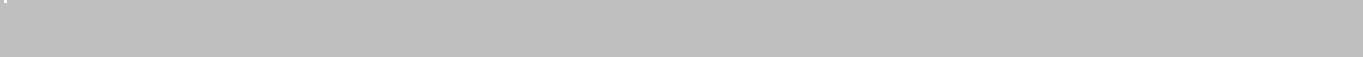 CAREER OBJECTIVETo be adaptive, innovative and strive to develop solutions and play a significant role in growth of the organization as well as further enhance my learning and develop my career in this field.Planned, designed and directed the construction and maintenance of residential &commercial building.Supervise project employees, external contractors, and sub-contractors.Attend meetings and discuss project details with clients, contractors, asset owners and stakeholders.Inspect inventories and prepared orders for civil projects and refractory materials in line with budget, coordinated and conducted section trails.Work closely with process engineers for follow up and evaluation, and presented reports on trial materials according to designated schedules.Name of the Organization : Extreme EngineersCompany profile	: EXE is a 5 years old Organization, who are experts in fireProtection system.Designation	: Assisted Senior Draftsman.Period	: Jan 2015 to Feb 2016Coordinating with all internal departments and ensuring them to complete the task within the time frame.Making fire protection system (pipe line) Diagrams using AutoCAD.Besides above, assisted full Office Administration Work.TECHINICAL QUALIFICATIONBachelor’s Degree in civil Engineering, Bharath University.ACADEMIC PERFORMANCEAggregate of 70% in Civil EngineeringSOFTWARE SKILLSAuto CADStadd Pro v8iOperating systems: windows xp,7,8,10 versions.Microsoft Office packages and tools.PROJECT WORKMini project - Study and analysis of existing junction.INTERNSHIP/TRAINNINGIn plant Training – Public works Department (PWD) Training period: 17/June/2015 to 3/July 2015 Training Location: ChennaiI have wealth experience acquired through our project and implant training at PWD, one of the biggest department under Government of Tamilnadu.ACADEMIC MAIN PROJECT WORKProject Title: Study on permeation grouting with guar gum cement grout.Project period	: 15/Jan/2016 to 21/May/2016Project Roll	: Team leaderProject Team size : Four	Project result	: GoodIn my academic career I done a project work in the guidance of Engineers and Technical advisers This project is completed with good grade report about the analysis of academic project.PERSONALITY TRAITSSelf-motivatedHighly co-operativeVersatile and fast learnerEfficient Hard WorkerAnalyzing CapabilityEXTRA CURRICULAR ACTIVITESWon 2nd place in Paper Presentation conducted by SOCER during 13th march 2015.Won 1st place in model making in urban and rural area by SOCER.General secretary, Bharath university, civil department.Representative in college.Participated in Guinness record National Flag Forming at YMCA nandanam chennai.HOBBIESLikes to play with open source software (Bridge Design)Relating theoretical knowledge with practical application.Playing with design software for finding a more economical solution.Playing cricket ,shuttle.I hereby declare that all information furnished above is true up to the best of my knowledge.Place: Chennai	Yours SincerelyDate:	NARENDRANWORK EXPERIENCEName of the Organization: VP SPRAY PLASTER: VP SPRAY PLASTER: VP SPRAY PLASTERCompany profile: VP SPRAY PLASTER is a 10 years old Organization, who are: VP SPRAY PLASTER is a 10 years old Organization, who are: VP SPRAY PLASTER is a 10 years old Organization, who areExpertise in providing consulting, building Structural,Expertise in providing consulting, building Structural,Expertise in providing consulting, building Structural,construction, plumbing, electrical work.construction, plumbing, electrical work.construction, plumbing, electrical work.Designation: SITE ENGINEER: SITE ENGINEER: SITE ENGINEERPeriod: May 2016 to Sep 2017: May 2016 to Sep 2017: May 2016 to Sep 2017PERSONAL PROFILEPERSONAL PROFILEPERSONAL PROFILEName: Narendran: Narendran: NarendranDate of Birth: 22-02-1995: 22-02-1995Sex: Male: Male: MaleNationality: Indian: Indian: IndianLanguages known: English & Tamil: English & Tamil: English & TamilContact: E-Mail :naren2223.nk@gmail.com: E-Mail :naren2223.nk@gmail.com: E-Mail :naren2223.nk@gmail.comPASSPORT DETAILSDate of Expiry: 07/01/2025DECLARATION